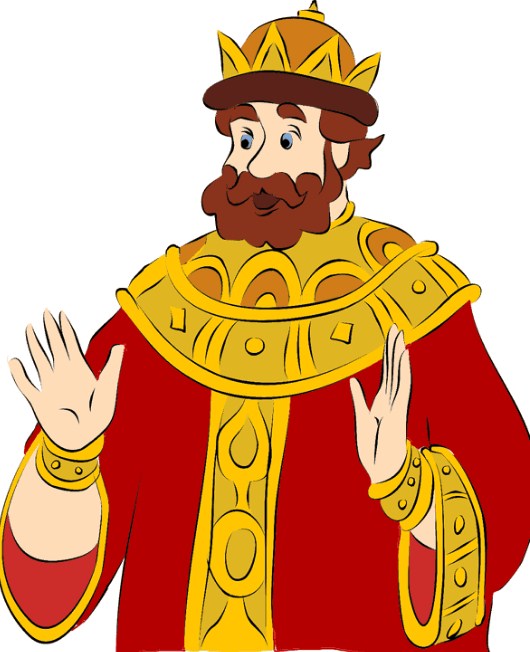 Иногда он переодетый приставал к шайке воров и советовал им однажды обокрасть казнохранителя.— Я,- говорил он,- покажу вам дорогу. Но один из воров занес кулак и сказал, ударив его по лицу во всю руку:— Негодяй! Как ты смеешь предлагать нам ограбить нашего государя, который до нас так милостив? Лучше ж мы обкрадем какого-нибудь богатого боярина, который сам расхищает казну царскую.Иван очень доволен был его поступком; расставаясь, обменялся с ним шапкой и велел следующим утром ожидать себя в дворцовых покоях, через которые он проходил.— Там,- сказал он,- я поднесу тебе добрую чарку водки и меду.Вор пришел в назначенное место, и царь, увидев его, подозвал к себе, советовал вперед не воровать, отличил его при дворе и употреблял впоследствии для открытия воровских шаек.